Core Academic CoursesENGLISH LANGUAGE ARTSFour credits are required for graduation.English IIn English courses, students will study the six major processes of communication arts by reading from a variety of styles and genres, writing in various styles, studying grammar and language structures and listening to/presenting oral reports and presentations. Units will include trait writing, informational text/research, textual analysis, and literary elements.Required for 9th Grade1 English CreditEnglish II   In this course, students will further the study of literary skills and writing skills introduced in earlier courses.  It will include such topics as grammar, on an as-needed basis; short story analysis; poetry analysis; novel study; and drama.  Essay and research writing will also be emphasized and reinforced.Prerequisite: English IRequired for 10th Grade 1 English Credit English IIIIn this course, students will study the areas of reading and writing by reading from a variety of styles and genres (specifically American Literature), writing in various styles, studying grammar and language structures and listening to/presenting oral reports and presentations. Units will include constructed responses, argumentative essays, research/group composition, and research/individual composition.Prerequisites:  English I and IIRequired for 11th Grade 1 English Credit Writing and Rhetoric This course is designed to develop writing skills and reading skills, especially focused on the workplace.  It includes grammar, paragraph development, vocabulary, novel study, reading and writing for comprehension, and a career research paper.Prerequisite: English I, English II and English IIIGrades 121 English Credit English IV (Weighted)This course covers the study of English (specifically British) literature from 449 A.D. to the present day. Also, students will write an in-depth research paper as a method of learning rhetorical skills necessary for college.  This is a literature-intense course with expectations based on the reading of many separate pieces of literature from a variety of genres. Prerequisite: English I, English II and English III1 Weighted English Credit Grades 12English Composition  (Dual Credit, Weighted) ENG 104 - Instruction in reading and writing; emphasizes expository prose. Fulfills first half of the general studies requirement in English composition. nstruction in college-level research and rhetoric: continued practice in college-level writing. Fulfills second half of the General Studies requirement in English composition. MOTR ENGL 100; Composition I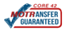 English Writing and Research  (Dual Credit, Weighted) ENG 108- Instruction in college-level research and rhetoric: continued practice in college-level writing. Fulfills second half of the General Studies requirement in English composition.  Prerequisite(s):  A grade of C or higher in Eng 104.  MOTR ENGL 200; Composition IIMust meet Dual Credit entrance requirements to MWSU.Prerequisite: English I, English II and English IIIMust have an English and Reading ACT sub-score of 181/2 Weighted English Credit and 3 College Credits for both 104 & 108Grades 12MATHEMATICSThree credits are required for graduation.Algebra AThis class covers the same information that is given during the first semester of Algebra I but through an entire year.9th Grade1 Mathematics CreditAlgebra BThis class covers the same information that is given during the second semester of Algebra I but through an entire year.10th GradePrerequisite: Algebra A1 Mathematics CreditAlgebra IAlgebra is a core class for all future work in math.  Topics of study will be variables, application of addition, subtraction, multiplication and division as they relate to different number systems and the use of variables, linear equations, exponents and powers, quadratic equations, square roots, polynomials, systems of equations and functions.  There is a real-world orientation to these topics with the use of calculators to make connections between algebra and geometry.Grades 9-121 Mathematics CreditGeometryGeometry is offered to high school students who have successfully completed Algebra I.  This class connects mathematics to other disciplines, implements the latest technology, and encourages independent thinking.  At the completion of Geometry, students will be able to demonstrate the following learning objectives:  using the language and logic of Euclidean Geometry; measuring angles and connecting to congruence; identifying polygons; writing direct, indirect and coordinate proofs; applying perimeters, areas and volumes; performing further applications with circles; identifying similar triangles; and applying trigonometry to real-life experiences.Prerequisite:  Algebra I9th - 12th Grade1 Mathematics Credit Algebra IIAlgebra II is offered to high school students who have successfully completed courses equivalent to Algebra I and Geometry.  This class connects mathematics to other disciplines, implements the latest technology, and encourages independent thinking.  At the completion of Algebra II, students will be able to demonstrate the following learning objectives, displaying and applying linear and non-linear functions, using graphs and variation, writing and solving systems of equations, using quadratic functions, discovering inverses and radicals, using exponential and logarithmic functions, solving polynomials, and applying these concepts to real world problems.Prerequisites:  Algebra I and Geometry10th - 12th Grades 1 Mathematics Credit TrigonometryThis class will review and extend ideas about linear, quadratic, exponential, logarithmic, trigonometric, and circular functions.  Students will use graphing calculators or computers in plotting functions, analyzing data, and simulating experiments.  Students will study statistics that are used to make decisions in business, everyday life and analyze or interpret results in medical or psychological studies, social sciences, and physical sciences.  The study of trigonometry is needed for calculus and the fields of engineering and physical sciences.Prerequisites:  Algebra I, Geometry, Algebra II11th -12th Grade1 Weighted Mathematics Credit College Algebra (Dual Credit, Weighted) College Algebra is offered to KCHS seniors through MWSU.  Students who meet the admission requirements for the College Algebra class at MWSU may enroll in the class here. Prerequisites: Students must have taken at least Algebra I, Geometry and Algebra II, and must have a ACT Math subscore of 22.12th Grade1/2 Weighted Mathematics Credit, 3 College CreditsMOTR MATH 130; Pre-Calculus AlgebraSOCIAL STUDIESThree credits are required for graduation.Students are required to take American History, World History or Geography, and American Government.American History  This is a course covering the events beginning the Civil War through present day issues in America.Required for 9th Grade1 Social Studies CreditWorld HistoryThe history of the world from Christianity to World War II.  Studies will include ancient civilizations and cultures from around the world but will mainly focus on European History.10th Grade1 Social Studies Credit GeographyThis course will be used to help students gain a greater awareness of how geography impacts our daily lives. Relationships between the US and the world, culture, and economics will all be examined. The goal is to cover all major regions of the world. 10th-12th Grade1 Elective CreditAmerican Government   The formation of important documents in American Government as well as the application of the United States Constitution today.  The study of the three branches of the federal government as well as state and local government is included. There is an EOC Test required for all students in the class to take. (The Missouri Constitution, US Constitution, and US Citizenship Qualifications are taught and tested. All of these tests must be successfully completed to graduate and attend Prom.)Required for 11th Grade1 Social Studies CreditPsychology (Dual Credit-Weighted) The study of the behavior of organisms.  Learning what makes people tick and finding out how the mind works. Must meet College entrance requirements to NWMSU11th-12th Grade1 Weighted Elective Credit and 3 Hours of College Credit.MOTR PSYC 100; General PsychologyWestern Civilizations II (Dual Credit-Weighted) A study of the concepts, thoughts, ideals, and beliefs that have developed and guided the history of Western Civilization.  Areas of emphasis will include philosophy, religion, political and economic theories, as well as the arts.This will include historical readings, a research paper, and class discussions. Must meet College entrance requirements to NWMSU.11th-12th Grade1 Weighted Elective Credit and 3 hours of College Credit.MOTR WCIV 102; Western Civilization IIAmerican History (Dual Credit-Weighted) Dual Credit American History’s purpose is to study and explore in depth the historical beginnings of the United States of America and turning points in world history.  This will include historical readings,a research paper, and class discussions.  The goal is to provide students with a study of important historical events and the impact upon present cultures and the possible impact upon future cultures. Must meet College entrance requirements to NWMSU.12th Grade1 Weighted Elective Credit and 3 hours of College Credit. MOTR HIST 101; American History ISCIENCESThree credits are required for graduation.Physical Science  The Physical Science curriculum is designed to introduce and/or provide opportunities for continued exploration in studies of forces and motion, work, power, and machines, energy, thermal energy and heat, the electromagnetic spectrum, matter, solids, liquids, gases, elements, the Periodic Table, atoms, chemical bonds, chemical reactions, acids, bases, the universe, experimental design, the scientific method, scientific inquiry, and the impact of science, technology, and human activity.  The student will gain knowledge through group and cooperative learning activities, class discussion, observation, and experimentation, reading, writing, and student-centered individual discovery.  The student will be presented with many opportunities to gain knowledge, skills, and understanding in the areas listed above.  The goal of this course is to expose students to science and technology in a manner that will help them mature as learners and as well-rounded members of their community.Required for 9th Grade 1 Science Credit Biology  A course of study of living things including all theory, the basic physical and chemical structure and function of cells, reproduction of cells and the science of genetics.  Other topics include the basics of organization and classification of life forms, and biology topics relevant to man such as drugs, ecology, and genetic engineering.  Labs included where possible and appropriate.Required for 10th Grade1 Science CreditAnatomy and PhysiologyThis course presents a systematic approach to the study of the human body. Course topics begin with an introduction of anatomical structures and an overview of the medical terminology associated with its respective area. Students then are introduced to the gross and microscopic anatomy and terminology of the following systems: integumentary, skeletal, muscular, nervous, circulatory, respiratory, digestive, urinary, reproductive, lymphatic, and endocrine. The laboratory component of the course generally parallels and reinforces lecture concepts using models, virtual labs, lab manual materials and video demonstration.11th-12th Grade1 Science Credit
ChemistryChemistry is a lecture/laboratory class.  A background in math is needed.  The basics of the course are learning about matter, atomic structure, chemical composition, gas laws, chemical reactions, solutions, acids, and bases.  A scientific calculator is required.Prerequisite: Algebra I11th -12th Grade (10th approval by teacher)1 Science CreditAdvanced Chemistry Dual Enrollment (Weighted)Must meet requirements set by MWSU dual enrollment site and have an ACT Math subscore of 22. This course is not only a college science credit but has guaranteed transfer as chem I for science majors to any state university/college in Missouri. The content of the course goes into greater detail of many of the same topics that were taught in first year chemistry. First year high school chemistry is not an official requirement from the university but is highly recommended. Can be taken as advanced chemistry without college credit with permission from instructor and high school counselor.  11th - 12th Grade1 Science Credit and 5 Hours College CreditMOTR CHEM 150L; Chemistry with LabAdvanced Biology Dual Credit Biology (Weighted)This upper-level class includes lecture and lab hours.  Students will understand the organization and characterization of life; scientific inquiry; reproduction; evolutionary principles; taxonomic categories; relationship between living things; ecosystems; the impact of humans on the environment and human health.Must meet requirements set by NWMSU and have taken the ACT.  Can be taken as advanced biology without college credit with permission from instructor and high school counselor.11th or 12th Grade1 Science Credit and 4 Hours College CreditMOTR BIOL 100L; Essentials in Biology with LabPractical Art CoursesBUSINESS EDUCATION CLASSESBusiness ManagementThis course is designed to help students develop an understanding of skills and resources needed to manage a business. Instruction includes a general overview of American business, forms of business ownership, personnel management, labor-management relations, public and human relations, taxation, and government regulations. The use of computers and software as tools in making business decisions in areas such as accounting, sales analysis, and inventory control is also introduced. 11th - 12th Grade½ Practical Arts or Elective CreditEntrepreneurshipThis course is designed to provide students with the fundamental knowledge needed for organizing, developing, and implementing a business concern within the private free enterprise system. Topics of study will include learning the advantages and disadvantages of owning a business, preparing a business plan, choosing a location, securing a loan, determining organizational structure, and promoting a business.
11th - 12th Grade½ Elective creditMultimediaStudents will work with multimedia software to develop electronic presentations. They will learn how to manipulate text, art and graphics, photography, animation, audio, and video for presentations in various media formats.  Furthermore, students will develop proficiency in using graphic arts/desktop publishing software to create a variety of business publications such as flyers, brochures, newsletters, etc.  This class may be taken more than one time to effectively master and develop proficiency in all areas.Prerequisite: Introduction to Business 10th-12th Grade1 Elective CreditIntroduction to BusinessThis course is designed to introduce students to how business works today and to provide a foundation for other business courses. Content includes business functions such as accounting, management, marketing, and other consumer issues regarding money and money management, banking system and services, government’s role in business, and technology in the business world. 9th - 12th Grade½ Practical Arts or Elective CreditPersonal FinanceUnderstanding and managing personal finances are key to one’s future financial success. This one-semester course is based on the Missouri Personal Finance Competencies and presents essential knowledge and skills to make informed decisions about real world financial issues. Students will learn how choices influence occupational options and future earning potential. Students will also learn to apply decision-making skills to evaluate career choices and set personal goals. The course content is designed to help the learner make wise spending, saving and credit decisions and to make effective use of income to achieve personal financial success. Required for 12th Grade1 Personal Finance CreditAGRICULTURE SCIENCEAgriculture Science IThis course will consist of units in SAEP records, animal selection, nutrition and breeding.  Public speaking (including creed speaking) and leadership qualities for FFA will be included in this course.  Shop skills in arc welding and oxy-acetylene cutting and welding will be stressed.  This course is a prerequisite for Ag. Science II and all advanced Agriculture classes.  Supervised Agricultural Experience Program (SAEP) is required for all students.  Projects can be related to business, production or both areas.9th Grade1 Practical Arts Credit Agriculture Science IIStudents will learn about entomology, plant growth and development, grain and forage crops, leadership qualities (including public speaking and parliamentary procedure), SAEP records, and will learn MIG welding.  Students will also be allowed to construct a small shop project.  SAEP records must be maintained each year by students enrolled in Ag courses. Prerequisite: Ag Science I10th Grade1 Elective CreditAgricultural Construction This course will begin with a review of shop safety, machine and tool operation, oxy-acetylene cutting and welding, MIG welding, plus the drawing and reading of project plans.  The remainder of the course will consist of supervised individual shop construction projects by the students. Prerequisites: Ag Science I and II11th- 12th Grade 1 Elective CreditAgriculture Business/Food ScienceThis course will allow students to learn about economic principles used in the agriculture industry.  Students will also learn about Missouri agribusinesses.  The agriculture business portion of this course will last one semester.  This second semester will be spent learning about principles of food science.  Students will learn about food processing and preservation.  Students will be given the opportunity to put what they learned to use through cooking labs. Offered on odd years onlyPrerequisites: Ag Science I & II11th - 12 Grade1 ElectiveAdvanced LivestockThis course will allow students to advance their study in livestock production, management, marketing, nutrition, breeding, production records, selection, animal health, waste management, and conservation practices.  This is a yearlong course.  Offered on even years.Prerequisite: Ag Science I & II.11th-12th Grade1 ElectiveFAMILY AND CONSUMER SCIENCES & HUMAN SERVICESNutrition and Wellness, Foods IFocus on understanding wellness, investigating principles of nutrition, using science and technology in food management, ensuring food safety, planning menus, and preparing food, and exploring careers in the field of nutrition and wellness. Introduction to culinary arts skills.9th -12th Grade1 Elective CreditNutrition and Wellness, Foods IIAn advanced course in culinary arts. This course takes a deeper look at the skills and careers within the culinary field with emphasis on sanitation and safety. Much of the course is spent studying International Cuisines. Students will be acquainted with customs, geography, economy, history and agriculture of various countries and regions of the world and how it affects the cuisine of those countries. (Foods I is a prerequisite)10th-12th Grade 1 Elective CreditHousing Environments & DesignFocuses on personal and family housing needs, options for meeting those needs, and the impact of the housing industry on the economy. Students will study the management of furnishings and appliances, conservation, green design, home technology, and career opportunities in housing. With focus in interiors, students will learn to make wise housing choices, learn elements and principles of design, study floor plans, room and furniture arrangement and selection as well as consumer rights and responsibilities. 10th -12th Grade1 Elective CreditChild Development & Advanced Child DevelopmentChild DevelopmentStudents will be introduced to the study of child development and appreciate its relevance to their lives and families. This class helps students understand the beginnings of human life and follows the changes that take place from conception through birth and first days of life.1st Semester½ Elective CreditAdvanced Child Development Through the study of child development research, students will use the findings to apply the principles of physical, intellectual, emotional, and social development to concepts related to the growth and development of children from infancy to early elementary years. Child Development is a prerequisite2nd Semester10th -12th Grade½ Elective CreditPathways to Teaching ProfessionsThe Teach and Train program is a 2-course sequence designed to provide high school students a seamless pathway into the teaching profession through academic coursework and hands-on practicum experience.  This program is designed for students with an interest in the teaching profession. Prerequisite Courses: Child Development11th & 12th Grade1 Elective CreditPHYSICAL EDUCATIONOne credit of Physical Education is required for graduation.Physical EducationThis course will be two-week sessions in the areas of flag football, soccer, basketball, volleyball, badminton, pickleball, disc golf, tennis, table tennis, bowling, softball, and various games and activities will be taught.  Individual, dual and team sports will be emphasized.  Rules and skills tests will be included in the units of study.  Fitness Testing will be a requirement in the spring semester.  Required Grade 91 Physical Education CreditHealth This class is designed to be developmental and sequential.  Students will learn the following concepts:  personal and emotional well-being, fitness, nutrition, disease prevention, environmental issues, sexuality, abuse and neglect, substance abuse, first aid, hygiene, growth and development, and health-related careers.  Required for graduation.10th Grade1/2 Health Credit Strength and ConditioningThis class emphasizes weightlifting and conditioning.10th - 12th Grade1 Physical Education or Elective CreditFINE ARTSOne Fine Art Credit is required for graduation.Art IThe Principles of Art (line, shape, color, value, form, texture, and space) and the Elements of Design (balance, contrast, emphasis, movement, pattern, rhythm, and unity) will be taught as background for the appreciation of art and its relationship to everyday life.  Basic techniques of drawing, painting, printmaking, and three-dimensional design will give the student an introduction to all phases of art. Art history will be used where it is relevant to the subject the student is studying.9th -12th Grade  1 Fine Art or Elective CreditArt IIGraphic Design is used to a greater degree than ever in architecture, advertising, marketing, interior, and exterior environmental designs until it has become an almost invisible influence on our lives today. The Art II student will become aware of that influence and learn how to use it. The Elements of Art and Principles of Design will be employed as students discover the different aspects of graphic design.  The students will be drawing and painting and using the techniques they have learned in Art I, but to a greater degree.  Prerequisite: Art I10th -12th Grade   Elective CreditArt III, IV*The student should be able to choose a technique with which he or she has a close affinity and will work in an independent study situation.  The ability to think and work independently is necessary for success in this course.  The class will work with more advanced technique and more difficult subjects and art history will be studied to a greater degree.  The modern must always hold its relationship to the past.  The student must add a more polished mature look to his or her work.*A portfolio submission and approval may be required for admission into Art IV.  Prerequisite: Art I, II11th - 12th Grade1 Elective CreditBandThis class is for students interested in instrumental music performance, creating ensemble music, and developing their individual musicianship. Students will develop and apply instrumental technique and playing skills, as well as their familiarity with reading and playing music in standard and non-standard musical notation. Throughout the course, students will experience and perform diverse musical styles. Required performances include football games, winter and spring concerts, and other occasions. Opportunities for further advancement through participation in solo/ensemble festivals, honor ensembles, and individual lessons outside of school time are provided and encouraged. Full year enrollment is required; students cannot withdraw at semester.7th -12th Grade1 Fine Art or Elective CreditHigh School ChoirThis class is for students interested in vocal music performance, creating ensemble music, and developing their individual musicianship. Students will develop and apply proper breathing technique, vocal production, blend, balance, and intonation. Students will acquire music-reading skills and learn about vocal anatomy. Throughout the course, students will experience and perform diverse musical styles. Performances are integral to the objectives of the class and required. Performances include winter and spring concerts, as well as other occasions. Opportunities for further advancement through participation in solo/ensemble festivals, honor ensembles, and individual lessons outside of school time are provided and encouraged.9th-12th Grade1 Fine Art or Elective CreditJunior High ChoirThis class is for junior high students interested in vocal music performance, creating ensemble music, and developing their individual musicianship. Students will develop and apply proper breathing technique, vocal production, blend, balance, and intonation. Students will acquire music-reading skills through experiencing and performing diverse styles of music. Performances include winter and spring concerts, as well as other occasions. Opportunities for further advancement through participation in solo/ensemble festivals, honor ensembles, and individual lessons outside of school time are provided and encouraged.7th-8th GradeAdditional ElectivesForeign LanguageForeign Language credits count as electives and are not required for graduation.  However, some large universities do require them for admission.Spanish IThis course is a study of the language, culture and customs unique to the Spanish-Speaking world. Students will learn the course material at an introductory level via the four basic modes of communication 1) reading, 2) writing, 3) listening, and 4) speaking. Students will acquire language through class novels, free voluntary reading, movie talks, music videos, class discussions, and games.9th - 12th Grade1 Elective CreditSpanish II (It is highly recommended that this course be taken the school year immediately following your study of Spanish I - Taking a year off between courses will put you behind and make it challenging to keep up with the coursework for Spanish II.) This course is a study of the language, culture and customs unique to the Spanish-Speaking world. Students will learn the course material at a novice level via the four basic modes of communication 1) reading, 2) writing, 3) listening, and 4) speaking. Students will acquire language through class novels, free voluntary reading, movie talks, music videos, class discussions, and games. Students will also participate in UCMO’s foreign language film festival.Prerequisite: Spanish I10th - 12th Grade1 Elective CreditSpanish III (Weighted)(It is highly recommended that this course be taken the school year immediately following your study of Spanish I & II - Taking a year off between courses will put you behind and make it challenging to keep up with the coursework for Spanish II & III.) This course is a study of the language, culture and customs unique to the Spanish-Speaking world. Students will learn the course material at a novice level via the four basic modes of communication 1) reading, 2) writing, 3) listening, and 4) speaking. Students will acquire language through class novels, free voluntary reading, movie talks, music videos, class discussions, and games. Students will also participate in UCMO’s foreign language film festival.Prerequisite: Spanish I & II10th - 12th Grade1 Elective CreditCommunication TechMust receive approval from Mr. Jones to enroll in this course.  Students will be responsible for assisting Mr. Jones in the technical development and upkeep of the district’s technology.  11th - 12th Grade1 Elective CreditYearbookYearbook is an elective course in the English Language Arts, in which students study the basic skills of graphic design, journalism, and photography to create school newspapers and the yearbook. Students can explore media writing through the use of interviews, photography, and graphic design, in addition to the necessary requirements of writing well-researched articles and feature stories. Students will need to attend activities outside the normal school hours. Students will also need to apply for this course. See Ms. Rice for an application.1 Elective CreditGrades 9-12